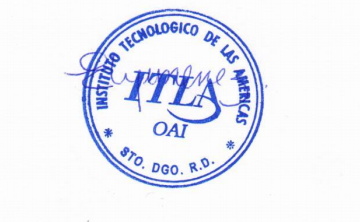 BASE LEGAL DE LA INSTITUCIÓNOPCIÓN: MARCO LEGAL DEL SISTEMA DE TRANSPARENCIA / LEYESOPCIÓN: MARCO LEGAL DEL SISTEMA DE TRANSPARENCIA / DECRETOSOpción: Marco Legal del Sistema de Transparencia / Resoluciones y ReglamentosOPCIÓN: ESTRUCTURA ORGÁNICA DE LA INSTITUCIÓNOPCIÓN: NORMATIVASOPCIÓN: OFICINA DE LIBRE ACCESO A LA INFORMACIÓNOPCIÓN: PLAN ESTRATÉGICO DE LA INSTITUCIÓNOPCIÓN: PUBLICACIONES OFICIALESOPCIÓN: ESTADÍSTICAS INSTITUCIONALESOpción: Servicios al PúblicoOPCIÓN: ACCESO AL PORTAL DE 311 SOBRE QUEJAS, RECLAMACIONES, SUGERENCIAS Y DENUNCIASOPCIÓN: DECLARACIONES JURADAS DE PATRIMONIOOPCIÓN: PRESUPUESTO / EJECUCIÓN DEL PRESUPUESTOOPCIÓN: RECURSOS HUMANOSOPCIÓN: BENEFICIARIOS DE PROGRAMAS ASISTENCIALESOPCIÓN: COMPRAS Y CONTRATACIONES / LISTADO DE PROVEEDORES DEL ESTADOOPCIÓN: COMPRAS Y CONTRATACIONES OPCIÓN: PROYECTOS Y PROGRAMASOPCIÓN: FINANZASInstituciónInstitución: Instituto Tecnológico de las Américas, ITLA
Incúmbete: Ing. José Armando TavarezTeléfono: (809) 738-4852 
Dirección Física: Autopista Las Américas Km. 27Dirección Web:  www.itla.edu.do           Correo Electrónico institucional: info@itla.edu.doEnlace Portal TransparenciaFecha de ActualizaciónURL: http://itla.edu.do/transparencia/Junio 2018Documento / InformacionFormatoEnlaceFechaDisponibilidad (Si/No)Constitución Política de la República Dominicana, Votada y Proclamada por la Asamblea Nacional en fecha trece (13) de junio de 2015 Gaceta Oficial No. 10805 del 10 de julio de 2015Digital -descargahttp://itla.edu.do/transparencia/marco_legal/base_legal_institu/constitucion_dominicana_2015.pdfJunio 2018	SiDecreto No. 242-00 que crea el Instituto Tecnológico de las Américas, ITLA Digital -descargahttp://itla.edu.do/transparencia/marco_legal/base_legal_institu/decretos/decreto-242-00.pdfJunio 2018SiOrganigramaDigital -descargahttp://itla.edu.do/transparencia/informacion_general/OrganigramaITLA.jpgJunio 2018SiDocumento / InformacionFormatoEnlaceFechaDisponibilidad (Si/No)La  Ley  311-14,  que  instituye  el  Sistema  Nacional  Autorizado   y Uniforme  de  Declaraciones  Juradas  de  Patrimonio  de  los Funcionarios   y  Servidores   Públicos,  de  fecha  11  de  agosto  de 2014Digital -descargahttps://itla.edu.do/transparencia/marco_legal/Sistema_Transpa/Leyes/Ley_311-14_Declaracion_Jurada_Patrimonio.pdfJunio 2018SiLey 1-12 sobre la Estrategia Nacional de Desarrollo, de fecha 12 de enero de 2012.Digital -descargahttps://itla.edu.do/transparencia/marco_legal/Sistema_Transpa/Leyes/ley-1-12-sobre-la-estrategia-nacional-de-desarrollo-de-fecha-12-de-enero-de-2012.pdfJunio 2018SiLey 247-12  Orgánica  de  la Administración   Pública,  de fecha  9 de agosto de 2012.Digital -descargahttps://itla.edu.do/transparencia/marco_legal/Sistema_Transpa/Leyes/ley-247-12-organica-de-la-administracion-publica-de-fecha-9-de-agosto-de-2012.pdfJunio 2018SiLey 172-13 sobre Protección  de Datos Personales,  de fecha  13 de diciembre  de 2013.Digital -descargahttps://itla.edu.do/transparencia/marco_legal/Sistema_Transpa/Leyes/ley-172-13-sobre-proteccion-de-datos-personales-de-fecha-13-de-diciembre-de-2013.pdfJunio 2018SiLey 41-08 de Función Pública, de fecha 4 de enero de 2008.Digital -descargahttps://itla.edu.do/transparencia/marco_legal/Sistema_Transpa/Leyes/Ley_No._41-08_sobre_la_Funcion_Publica.pdfJunio 2018SiLey  481-08  General  de  Archivos,  de  fecha  11  de  diciembre  de 2008.Digital -descargahttps://itla.edu.do/transparencia/marco_legal/Sistema_Transpa/Leyes/Ley_No._481-08_General_de_Archivos.pdfJunio 2018SiLey 13-07 sobre el Tribunal  Superior Administrativo,  de fecha 6 de febrero de 2007.Digital -descargahttps://itla.edu.do/transparencia/marco_legal/Sistema_Transpa/Leyes/Ley_13-07_sobre_el_Tribunal_Superior_Administrativo.pdfJunio 2018SiLey 10-07 que Instituye el Sistema Nacional de Control Interno y dela Contraloría General de  la República,  de fecha  5 de enero  de2007Digital -descargahttps://itla.edu.do/transparencia/marco_legal/Sistema_Transpa/Leyes/Ley_10-07_que_Instituye_el_Sistema_Nacional_de_Control_Interno_y_de_la_Contraloria_General_de_la_Republica..pdfJunio 2018SiLey   5-07, que   crea   el   Sistema   Integrado   de   AdministraciónFinanciera del Estado, de fecha 5 de enero de 2007Digital -descargahttps://itla.edu.do/transparencia/marco_legal/Sistema_Transpa/Leyes/Ley_5-07_que_crea_el_Sistema_Integrado_de_Administracion_Financiera_del_Estado.pdfJunio 2018SiLey 498-06 sobre Planificación  e Inversión  Pública, de fecha19 de diciembre de 2006Digital -descargahttps://itla.edu.do/transparencia/marco_legal/Sistema_Transpa/Leyes/ley-no-498-06-de-inversion-y-planificacion-publica.pdfJunio 2018Si  Ley 340-06, sobre Compras  y  Contrataciones   de  Bienes, Servicios,  Obras y Concesiones,  de fecha  18 de agosto de 2006, y su modificación  mediante  Ley 449-06,  de fecha 6 de diciembre  de2006.Digital -descargahttps://itla.edu.do/transparencia/marco_legal/Sistema_Transpa/Leyes/ley-340-06-sobre-compras-y-contrataciones-de-bienes-servicios-obras-y-concesiones-y-reglamentacion-complementaria.pdfJunio 2018SiLey   423-06, Orgánica   de   Presupuesto    para   el   SectorPúblico, de fecha 17 de noviembre de 2006Digital -descargahttps://itla.edu.do/transparencia/marco_legal/Sistema_Transpa/Leyes/Ley_423-06_Organica_de_Presupuesto_para_el_Sector_Publico..pdfJunio 2018SiLey 6-06 sobre Crédito Público, de fecha 3 de diciembre de2006.Digital -descargahttps://itla.edu.do/transparencia/marco_legal/Sistema_Transpa/Leyes/Ley_6-06_de_Credito_Publico.pdfJunio 2018SiLey 567-05,  que  regula  la Tesorería  Nacional,  de fecha  13 de diciembre de 2005Digital -descargahttps://itla.edu.do/transparencia/marco_legal/Sistema_Transpa/Leyes/Ley_56705.pdfJunio 2018SiLey 10-04, que crea la Cámara  de Cuentas  de la República Dominicana, de fecha 20 de enero de 2004.Digital -descargahttps://itla.edu.do/transparencia/marco_legal/Sistema_Transpa/Leyes/Ley_No_10-04_Camara_Cuentas_Republica_Dominicana.pdfJunio 2018SiLey 200-04, General   de   Libre Acceso   a la Información Pública y reglamentación complementaria, de fecha 28 de julio de 2004.           Digital -descargahttps://itla.edu.do/transparencia/marco_legal/Sistema_Transpa/Leyes/Ley_General_200-04_sobre_Libre_Acceso_a_la_Informacion_Publica.pdfJunio 2018SiLey 126-01,  que  crea  la Dirección  General  de Contabilidad Gubernamental,  de fecha 27 de julio de 2001Digital -descargahttps://itla.edu.do/transparencia/marco_legal/Sistema_Transpa/Leyes/Ley_126-01_que_crea_la_Direccion_General_de_Contabilidad_Gubernamental.pdfJunio 2018SiDocumento / InformacionFormatoEnlaceFechaDisponibilidad (Si/No)Decreto 15-17 sobre Control Gastos PúblicosDigital-Descargahttp://itla.edu.do/transparencia/marco_legal/Sistema_Transpa/decretos/Decreto_15-17.pdfJunio 2018SiDecreto 143-17 sobre Comisiones de ética pública.Digital-Descargahttps://itla.edu.do/transparencia/marco_legal/Sistema_Transpa/decretos/decreto-143-17-comisiones-de-etica-publica.pdfJunio 2018SiDecreto 350-17 Portal Transaccional del Sistema Informático para la gestión de las Compras y Contrataciones del Estado, de fecha 14 de septiembre de 2017Digital-Descargahttps://itla.edu.do/transparencia/marco_legal/Sistema_Transpa/decretos/decreto-350-17-portal-transaccional-del-sistema-inform%EF%BF%BDtico-para-la-gesti%EF%BF%BDn-de-las-compras-y-contrataciones-del-estado.pdfJunio 2018SiDecreto 92-16 sobre Declaración Jurada de PatrimonioDigital-Descargahttp://itla.edu.do/transparencia/marco_legal/Sistema_Transpa/decretos/Decreto_92-16.pdfJunio 2018SiDecreto 188-14 que define y establece los principios de las normas que servirán de pautas a las Comisiones de Veedurias Ciudadanas , de fecha 4 de junio de 2014, de fecha 04 de junio 20014Digital-Descargahttps://itla.edu.do/transparencia/marco_legal/Sistema_Transpa/decretos/decreto-188-14-princios-de-las-normas-que-serviran-de-pautas-a-las-comisiones-de-veedurias-ciudadanas.pdfJunio 2018SiDecreto 543-12 que sustituye el 490-07 Reglamento de Compras y Contrataciones de Bienes, Servicios y Obras.Digital-Descargahttps://itla.edu.do/transparencia/marco_legal/Sistema_Transpa/decretos/Decreto_543-12,_que_sustituye_el_490-07_reglamento_de_Compras_y_Contrataciones_de_Bienes,_Servicios,_y_Obras.pdfJunio 2018SiDecreto 486-12 que crea la Dirección General de Ética e Integridad Gubernamental.Digital-Descargahttp://itla.edu.do/transparencia/marco_legal/Sistema_Transpa//decretos/Decreto_486-12_que_crea_la_Direccion_General_de_Etica_e_Integridad_Gubernamental.pdfJunio 2018SiDecreto 129-10 Que Aprueba el Reglamento de la Ley General de Archivos.Digital-Descargahttps://itla.edu.do/transparencia/marco_legal/Sistema_Transpa/decretos/decreto_129-10.pdfJunio 2018SiDecreto 694-09 que crea el Sistema 311 de Denuncias, Quejas, Reclamaciones y Sugerencias.Digital-Descargahttp://itla.edu.do/transparencia/marco_legal/Sistema_Transpa//decretos/Decreto_694-09_que_crea_el_Sistema_311_de_Denuncias,_Quejas,_Reclamaciones_y_Sugerencias.pdfJunio 2018SiDecreto 528-09 reglamento orgánico funcional del Ministerio de Administración PúblicaDigital-Descargahttp://itla.edu.do/transparencia/marco_legal/Sistema_Transpa//decretos/Decreto_528-09_reglamento_organico_funcional_del_Ministerio_de_Administracion_Publica.pdfJunio 2018SiDecreto 527-09 reglamento estructura orgánica, cargos y política salarial.Digital-Descargahttp://itla.edu.do/transparencia/marco_legal/Sistema_Transpa//decretos/Decreto_527-09_reglamento_estructura_organica,_cargos_y_politica_salarial.pdfJunio 2018SiDecreto 525-09 Reglamento de Evaluación del Desempleño y Promoción de los Servidores y Funcionarios Públicos.Digital-Descargahttps://itla.edu.do/transparencia/marco_legal/Sistema_Transpa/decretos/Decreto_525-09_reglamento_de_evaluacion_del_desempeno_y_promocion_de_los_servidores_y_funcionarios_publicos.pdfJunio 2018SiDecreto 524-09 reglamento de reclutamiento y selección de personal en la administración pública.Digital-Descargahttp://itla.edu.do/transparencia/marco_legal/Sistema_Transpa//decretos/Decreto_524-09_reglamento_de_reclutamiento_y_seleccion_de_personal_en_la_administracion_publica.pdfJunio 2018SiDecreto 523-09 reglamento de relaciones laborales en la administración pública.Digital-Descargahttp://itla.edu.do/transparencia/marco_legal/Sistema_Transpa//decretos/Decreto_523-09_reglamento_de_relaciones_laborales_en_la_administracion_publica.pdfJunio 2018SiDecreto 491-07 que establece el reglamento de aplicación del Sistema Nacional de Control Interno.Digital-Descargahttp://itla.edu.do/transparencia/marco_legal/Sistema_Transpa//decretos/Decreto_491-07_que_establece_el_reglamento_de_aplicacion_del_Sistema_Nacional_de_Control_Interno.pdfJunio 2018SiDecreto No. 441-06 sobre Sistema de Tesorería de la Republica Dominicana, de fecha 03 de octubre de 2006Digital-Descargahttps://itla.edu.do/transparencia/marco_legal/Sistema_Transpa/decretos/decreto-no-441-06-reglamento-de-aplicacion-del-sistema-de-tesoreria.pdfJunio 2018SiDecreto 130-05 que aprueba el reglamento de aplicación de la Ley 200-04.Digital-Descargahttp://itla.edu.do/transparencia/marco_legal/Sistema_Transpa//decretos/Decreto_130-05_que_aprueba_el_reglamento_de_aplicacion_de_la_Ley_200-04.pdfJunio 2018SiDecreto 1523-04 que establece el Procedimiento para la Contratación de Operaciones de Crédito Publico Interno y Externo de la Nación.Digital-Descargahttp://itla.edu.do/transparencia/marco_legal/Sistema_Transpa//decretos/Decreto_1523-04_que_establece_el_Procedimiento_para_la_Contratacion_de_Operaciones_de_Credito_Publico_Interno_y_Externo_de_la_Nacion.pdfJunio 2018SiDocumento / InformacionFormatoEnlaceFechaDisponibilidad (Si/No)Resolución 1/13 sobre Políticas de Estandarización Portales de Transparencia, de fecha 30 de enero de 2013Digital -descargahttp://itla.edu.do/transparencia/marco_legal/Sistema_Transpa/resoluciones/Resolucion_1-13_sobre_Polticas_de_Estandarizacion_Portales_de_Transparencia.pdfJunio 2018SiResolución No. 2/2012, sobre Registro y Ordenamiento de las Oficinas de Acceso a la Información Pública, de fecha 7 de diciembre de 2012, de la Dirección General de Ética e Integridad GubernamentalDigital -descargahttp://itla.edu.do/transparencia/marco_legal/Sistema_Transpa/resoluciones/Resolucion_2-2012_sobre_Registro_y_Ordenamiento_de_las_OAI.pdfJunio 2018SiResolución No. 3/2012 sobre Implementación de la Matriz de Responsabilidad Informacional, de fecha 7 de diciembre de 2012, de la Dirección General de Ética e Integridad GubernamentalDigital -descargahttp://itla.edu.do/transparencia/marco_legal/Sistema_Transpa/resoluciones/Resolucion_3-2012_sobre_Implementacion_de_la_Matriz_de_Responsabilidad_Informacional.pdfJunio 2018SiReglamento No. 06-04, de aplicación de la Ley 10-04 de Cámaras de CuentaDigital -descargahttp://itla.edu.do/transparencia/marco_legal/Sistema_Transpa/resoluciones/Resolucion_06-04_de_aplicacion_de_la_ley_10-04_de_camaras_de_cuenta.pdfJunio 2018SiReglamento No. 09-04, sobre Procedimiento para la Contratación de firmas de Auditorias Privadas Independiente.Digital -descargahttp://itla.edu.do/transparencia/marco_legal/Sistema_Transpa/resoluciones/Reglamento_09-04_Sobre_procedimiento_para_la_contratacion_de_firmas_de_auditorias_privadas_independiente.pdfJunio 2018SiDocumento / InformacionFormatoEnlaceFechaDisponibilidad (Si/No)Organigrama de la InstituciónDigital -descargahttp://itla.edu.do/transparencia/informacion_general/OrganigramaITLA.jpgJunio 2018SiDocumento / InformacionFormatoEnlaceFechaDisponibilidad (Si/No)Derechos de los ciudadanos al acceso a la información públicaInformativa digitalhttp://itla.edu.do/transparencia/index.php?act=normativas_derechos&&categoria=Normativas:%20Derechos%20de%20los%20CiudadanosJunio 2018SiDocumento / InformacionFormatoEnlaceFechaDisponibilidad (Si/No)Oficina de Libre Acceso a la InformaciónInformativa digitalhttp://itla.edu.do/transparencia/Junio 2018SiEstructura organizacional de la oficina de libre acceso a la información pública (OAI)Informativa digitalhttp://itla.edu.do/transparencia/index.php?act=estructura&seccion=Oficina%20Libre%20Acceso&categoria=EstructuraJunio 2018SiManual de organización de la OAIDigital -descargahttp://itla.edu.do/transparencia/index.php?act=manual_organizacion&seccion=Oficina%20Libre%20Acceso&categoria=Manual%20de%20Organizaci%C3%B3nJunio 2018SIManual de Procedimiento de la OAIDigital -descargahttp://itla.edu.do/transparencia/index.php?act=manual_procedimientos&seccion=Oficina%20Libre%20Acceso&categoria=Manual%20de%20%C2%A0ProcedimientosJunio 2018SiEstadísticas y balances de gestión OAIDigital -descargahttp://itla.edu.do/transparencia/index.php?act=estadisticas_OAI&seccion=Oficina%20Libre%20Acceso&categoria=Manual%20de%20Organizaci%C3%B3n%20y%20%C2%A0ProcedimientosJunio 2018SINombre del Responsable de Acceso a la Información y los medios para contactarleInformativa digitalhttp://itla.edu.do/transparencia/index.php?act=contactos&seccion=Oficina%20Libre%20Acceso&categoria=ContactosJunio 2018SiInformación clasificadaInformativa digitalhttp://itla.edu.do/transparencia/index.php?act=informacion_clasificada&seccion=Oficina%20Libre%20Acceso&categoria=Informaci%C3%B3n%20ClasificadaJunio 2018No * No contamos con el documentoÍndice de documentos disponibles Digital -descargahttp://itla.edu.do/transparencia/index.php?act=indice_documentos&seccion=Oficina%20Libre%20Acceso&categoria=Indice%20de%20documentos%20disponiblesJunio 2018SiFormulario de solicitud de información públicaFormulario portal SAIPhttp://itla.edu.do/transparencia/index.php?act=solicitud_info&seccion=Oficina%20Libre%20Acceso&categoria=Solicitud%20de%20InformacionJunio 2018SiDocumento / InformacionFormatoEnlaceFechaDisponibilidad (Si/No)Planificación estratégicaInformativa digitalhttp://itla.edu.do/transparencia/index.php?act=Plan_Estrategico&seccion=Plan%20Estrategico&categoria=Planificacion%20Estrat%C3%A9gicaJunio 2018SiInformes de logros y/o seguimiento del Plan estratégicoInformativa digitalhttp://itla.edu.do/transparencia/index.php?act=Informe_Seguimiento&seccion=Plan%20Estrategico&categoria=Informe%20de%20Seguimiento%20y%20LogrosJunio 2018SiDocumento / InformacionFormatoEnlaceFechaDisponibilidad (Si/No)RevistasDigital -descargahttp://itla.edu.do/transparencia/index.php?act=revistas&seccion=Publicaciones%20Oficiales&categoria=RevistasJunio 2018SiBoletinesDigital -descargahttp://itla.edu.do/transparencia/index.php?act=Boletines&seccion=Publicacioens%20Oficiales&categoria=BoletinesJunio 2018MemoriasDigital -descargahttp://itla.edu.do/transparencia/index.php?act=memorias&seccion=Publicaciones%20Oficiales&categoria=MemoriasJunio 2018SiDocumento / InformacionFormatoEnlaceFechaDisponibilidad (Si/No)Estadísticas Inscritos / egresadosDigital -descargahttp://itla.edu.do/transparencia/index.php?act=Estadisticas_Institucionales&seccion=Plan%20Estrategico&categoria=Estad%C3%ADsticas%20InstitucionalesJunio 2018SiDocumento / InformacionFormatoEnlaceFechaDisponibilidad (Si/No)Servicio al PúblicoVinculada a URLhttps://itla.edu.do/serviciosJunio 2018SiDocumento / InformacionFormatoEnlaceFechaDisponibilidad (Si/No)Acceso al Portal de 311 sobre quejas, reclamaciones, sugerencias y denunciasURLhttp://www.311.gob.do/ Junio 2018SiDocumento / InformacionFormatoEnlaceFechaDisponibilidad (Si/No)Declaraciones Juradas de PatrimonioInformaciónhttp://itla.edu.do/transparencia/index.php?act=Delaraciones_Juradas&seccion=Delaraciones%20Juradas&categoria=Delaraciones%20Juradas%20de%20J%C3%B3se%20Armando%20Tav%C3%A1rezJunio 2018SiDeclaración Jurada Ing. José Armando TavarezDigital -descargahttp://itla.edu.do/transparencia/Declaraciones_Juradas/Informe%20Financiero.pdfJunio 2018SiDeclaración Gerente Financierohttp://itla.edu.do/transparencia/Declaraciones_Juradas/Declaracion-Gerente-Financiera.jpgJunio 2018Declaración Jurada Vicerrectora AdministrativaDigital -descargahttp://itla.edu.do/transparencia/Declaraciones_Juradas/DECLARACION-JURADA-Gomez.pdfJunio 2018SiDeclaración Jurada Encargada de ComprasDigital -descargahttp://itla.edu.do/transparencia/Declaraciones_Juradas/Acuse_de_Recibo_Declaracion_Jurada_Arileyda0001.pdfJunio 2018SiDocumento / InformacionFormatoEnlaceFechaDisponibilidad (Si/No)Presupuesto aprobado del añoInformaciónhttps://itla.edu.do/transparencia/index.php?act=presupuestoJunio 2018SiEjecución del presupuestoDigital -descargahttps://itla.edu.do/transparencia/index.php?act=Ejecucion_del_Presupuesto&seccion=Presupuesto&categoria=Ejecuci%25C3%25B3n%2520del%2520PresupuestoJunio 2018SiDocumento / InformacionFormatoEnlace / DocumentosFechaDisponibilidad (Si/No)Nómina de empleadosDigital -descargahttp://itla.edu.do/transparencia/index.php?act=nominaJunio 2018SiJubilaciones, Pensiones y retirosInformación y Documento para descargahttp://itla.edu.do/transparencia/index.php?act=pensionados&seccion=Recursos%20Humanos&categoria=Pensionados,%20Jubilaciones%20y%20RetirosJunio 2018SiVacantesVinculada a url del MAPhttps://map.gob.do/Concursa/plazasvacantes.aspxJunio 2018SiDocumento / InformacionFormatoEnlace / DocumentosFechaDisponibilidad (Si/No) Beneficiarios de programas asistencialesInformaciónhttp://itla.edu.do/transparencia/index.php?act=programas_asistenciales&seccion=Recursos%20Humanos&categoria=Beneficiarios%20de%20Programas%20AsistencialesJunio 2018SiDocumento / InformacionFormatoEnlace / DocumentosFechaDisponibilidad (Si/No)Listado de Proveedores del EstadoURL Externahttp://comprasdominicana.gov.do/Junio 2018SiListado de Compras y contrataciones Realizadas y AprobadasInformaciónhttp://itla.edu.do/transparencia/index.php?act=compras_realizadas&nombre=&id=&cedula=&seccion=Compra%20y%20Contrataciones&categoria=Compras%20y%20contrataciones%20realizadas%20y%20aprobadasJunio 2018SiDocumento / InformacionFormatoEnlace / DocumentosFechaDisponibilidad (Si/No)Como registrarse como proveedor del EstadoInformaciónhttp://itla.edu.do/transparencia/index.php?act=Registrate&nombre=&id=&cedula=&seccion=Compra%20y%20Contrataciones&categoria=Registrarse%20como%20suplidorJunio 2018SiLista de los miembros del Comité de ComprasInformaciónhttp://itla.edu.do/transparencia/Compra_Contrataciones/Miembros_Comite_Compras_Contrataciones_ITLA.pdfJunio 2018SiPlan Anual de ComprasDigital -descargahttp://itla.edu.do/transparencia/index.php?act=compras_contrataciones&seccion=Compra%20y%20Contrataciones&categoria=%20Compras%20y%20ContratacionesJunio 2018SiLicitaciones PublicasInformaciónhttp://itla.edu.do/transparencia/index.php?act=licitacion_precios_trans&seccion=Compra%20y%20Contrataciones&categoria=Procesos%20de%20Compras%20Abiertos&sub_categoria=Licitacion%20P%C3%BAblicaJunio 2018SiLicitaciones restringidasInformaciónhttp://itla.edu.do/transparencia/index.php?act=licitacion_restringidaJunio 2018SiSorteos de ObrasInformaciónhttp://itla.edu.do/transparencia/index.php?act=sorteo_obras&nombre=&id=&cedula=&seccion=Compra%20y%20Contrataciones&categoria=Sorteo%20de%20ObrasJunio 2018SiComparaciones de preciosInformaciónhttp://itla.edu.do/transparencia/index.php?act=comparacion_precios_trans&seccion=Compra%20y%20Contrataciones&categoria=Procesos%20de%20Compras%20Abiertos&sub_categoria=Comparacion%20de%20PreciosJunio 2018SiEstado de cuentas de suplidoresInformaciónhttp://itla.edu.do/transparencia/index.php?act=consultas&nombre=&id=&cedula=&seccion=Compra%20y%20Contrataciones&categoria=Estado%20de%20Cuenta%20de%20SuplidoresJunio 2018SiDocumento / InformacionFormatoEnlace / DocumentosFechaDisponibilidad (Si/No) Descripción de los Programas y ProyectosInformaciónhttp://itla.edu.do/transparencia/index.php?act=Descripcion_proyecto&seccion=Proyectos&categoria=Descripcion%20del%20proyectoJunio 2018No * No Informes de seguimiento a los programas y proyectosDigital -descargahttp://itla.edu.do/transparencia/index.php?act=ficha_seguimiento&seccion=Proyectos&categoria=Ficha%20de%20seguimiento%20al%20proyectoJunio 2018SICalendarios de ejecución de programas y proyectosDigital -descargahttp://itla.edu.do/transparencia/index.php?act=Cronograma&seccion=Proyectos&categoria=CronogramaJunio 2018SIInformes de presupuesto sobre programas y proyectosDigital -descargahttp://itla.edu.do/transparencia/index.php?act=consulta_trans&seccion=Proyectos&categoria=Informe%20PresupuestalJunio 2018SIDocumento / InformacionFormatoEnlace / DocumentosFechaDisponibilidad (Si/No)Balance GeneralInformaciónhttp://itla.edu.do/transparencia/index.php?act=balange_general&nombre=&id=&cedula=&seccion=Finanzas&categoria=Balange%20GeneralJunio 2018No * Relación de Ingresos y EgresosDigital -descargahttp://itla.edu.do/transparencia/index.php?act=desenbolso_cheques&nombre=&id=&cedula=&seccion=Finanzas&categoria=Relaci%C3%B3n%20de%20Ingresos%20y%20EgresosJunio 2018SiInformes de auditoriasinformaciónhttp://itla.edu.do/transparencia/index.php?act=informe_auditoria&nombre=&id=&cedula=&seccion=Finanzas&categoria=Informes%20de%20AuditoriaJunio 2018SiRelación de activos fijos de la InstituciónDigital -descargahttp://itla.edu.do/transparencia/index.php?act=activos_fijos&nombre=&id=&cedula=&seccion=Finanzas&categoria=Relaciones%20de%20activos%20fijos%20de%20la%20instituci%EF%BF%BD%EF%BF%BDnJunio 2018SiRelación de inventario en AlmacénDigital -descargahttp://itla.edu.do/transparencia/index.php?act=almacen&nombre=&id=&cedula=&seccion=Finanzas&categoria=Relaciones%20de%20inventario%20en%20Almac%C3%A9nJunio 2018Si